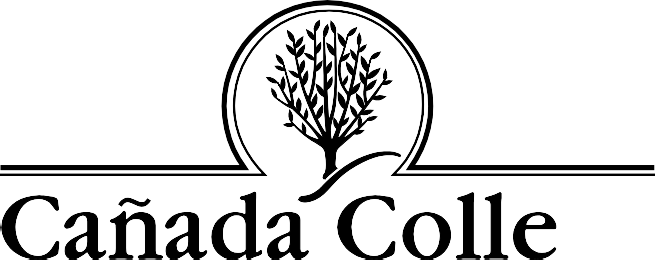 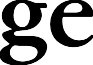 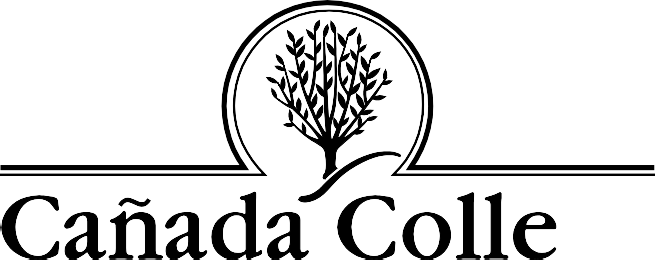 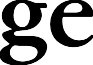 College Committee and Council BYLAWSTEMPLATECommittee PURPOSERoleResponsibilitiesMEMBERSHIPMembership Term—usually two year or four semester commitmentHow Members are Appointed or SelectedCommittee membership: Appointees, At-large faculty or classified professional Division representation, one or two representatives by division Faculty coordinators or classified professional per assignment (responsibility/area)Dean or responsible administratorStudent appointeeAnnual, fall Orientation of MembersExpectations of ServiceRemovalCO-CHAIR SELECTIONBy appointment or committee nomination and voting. ADMINISTRATIVE SUPPORT (if any)DISSEMINATION OF INFORMATIONAgenda and meeting summaries Agendas 72-hours, Draft Meeting Minutes or Meeting Summaries approved at subsequent meeting.Agendas and Meeting Summaries posted at committee  FORMATION & ROLE OF COMMITTEES OR TASK FORCESFORMATION & ROLE OF COMMITTEE TASK FORCEMEETINGSBest practices for Conduct of MeetingsRobert’s Rules of Order basice Consensus Method or VotingQuorumACTIONS & DECISIONS/RECOMMENDATIONSBYLAWS CHANGE PROCESSEVALUATION